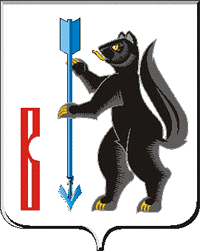 АДМИНИСТРАЦИЯ ГОРОДСКОГО ОКРУГА ВЕРХОТУРСКИЙП О С Т А Н О В Л Е Н И Еот 19.06.2020г. № 434г. Верхотурье  О создании  координационного органа (штаба) по обеспечению на территории городского округа Верхотурский строительства, реконструкции, капитального ремонта объектов капитального строительства, в том числе в рамках реализации национальных проектов, государственных и муниципальных программВ соответствии с Федеральным законом от 06 октября 2003 года № 131-ФЗ «Об общих принципах организации местного самоуправления в Российской Федерации», пунктом 5 поручений Председателя Правительства Российской Федерации              М.В. Мишустина от 14 марта 2020 г. № ММ-П16-1825 об исполнении подпункта 5 пункта 1 перечня поручений Президента Российской Федерации от 1 марта 2020 г.      № Пр-354 по итогам заседания Совета при Президенте Российской  Федерации по развитию местного самоуправления от 30 января 2020 г., в целях обеспечения на территории городского округа Верхотурский строительства, реконструкции, капитального ремонта объектов капитального строительства, в том числе в рамках реализации национальных проектов, государственных и муниципальных программ,  руководствуясь Уставом городского округа Верхотурский,ПОСТАНОВЛЯЮ:1. Создать координационный орган (штаб) по  обеспечению на территории городского округа Верхотурский строительства, реконструкции, капитального ремонта объектов капитального строительства, в том числе в рамках реализации национальных проектов, государственных и муниципальных программ и утвердить его состав   (прилагается).2. Утвердить Положение о координационном органе (штабе) по  обеспечению на территории городского округа Верхотурский строительства, реконструкции, капитального ремонта объектов капитального строительства, в том числе в рамках реализации национальных проектов, государственных и муниципальных программ (прилагается).3. Опубликовать настоящее постановление в информационном бюллетене «Верхотурская неделя» и разместить на официальном сайте городского округа Верхотурский.4. Контроль исполнения настоящего постановления возложить на первого заместителя главы Администрации городского округа Верхотурский Л.Ю. Литовских.Глава городского округа Верхотурский                                                             А.Г. ЛихановУтвержден  постановлением Администрациигородского округа Верхотурскийот 19.06.2020г. № 434«О создании  координационного органа (штаба) по обеспечению на территории городского округа Верхотурский строительства, реконструкции, капитального ремонта объектов капитального строительства, в том числе в рамках реализации национальных проектов, государственных и муниципальных программ»СОСТАВКООРДИНАЦИОННОГО ОРГАНА (ШТАБА)ПО  ОБЕСПЕЧЕНИЮ НА ТЕРРИТОРИИ ГОРОДСКОГО ОКРУГА ВЕРХОТУРСКИЙ СТРОИТЕЛЬСТВА, РЕКОНСТРУКЦИИ, КАПИТАЛЬНОГО РЕМОНТА ОБЪЕКТОВ КАПИТАЛЬНОГО СТРОИТЕЛЬСТВА, В ТОМ ЧИСЛЕ В РАМКАХ РЕАЛИЗАЦИИ НАЦИОНАЛЬНЫХ ПРОЕКТОВ, ГОСУДАРСТВЕННЫХ И МУНИЦИПАЛЬНЫХ ПРОГРАММУтверждено  постановлением Администрациигородского округа Верхотурскийот 19.06.2020г. № 434«О создании  координационного органа (штаба) по обеспечению на территории городского округа Верхотурский строительства, реконструкции, капитального ремонта объектов капитального строительства, в том числе в рамках реализации национальных проектов, государственных и муниципальных программ»ПОЛОЖЕНИЕ О КООРДИНАЦИОННОМ ОРГАНЕ (ШТАБЕ)ПО  ОБЕСПЕЧЕНИЮ НА ТЕРРИТОРИИ ГОРОДСКОГО ОКРУГА ВЕРХОТУРСКИЙ СТРОИТЕЛЬСТВА, РЕКОНСТРУКЦИИ, КАПИТАЛЬНОГО РЕМОНТА ОБЪЕКТОВ КАПИТАЛЬНОГО СТРОИТЕЛЬСТВА, В ТОМ ЧИСЛЕ В РАМКАХ РЕАЛИЗАЦИИ НАЦИОНАЛЬНЫХ ПРОЕКТОВ, ГОСУДАРСТВЕННЫХ И МУНИЦИПАЛЬНЫХ ПРОГРАММ1. Общие положения1.1. Настоящее Положение определяет цели, задачи, полномочия и порядок работы координационного органа (штаба) по обеспечению на территории городского округа Верхотурский строительства, реконструкции и капитального ремонта объектов капитального строительства, в том числе в рамках реализации национальных проектов, государственных и муниципальных программ, (далее - Штаб, проекты (программы) соответственно).1.2. Штаб образуется в соответствии с пунктом 5 поручений Председателя Правительства Российской Федерации М.В. Мишустина от 14 марта 2020 г.                № ММ-П16-1825 об исполнении подпункта 5 пункта 1 перечня поручений Президента Российской Федерации от 41 марта 2020 г. № Пр-354 по итогам заседания Совета при Президенте Российской Федерации по развитию местного самоуправления от 30 января 2020 г., и возглавляется первым заместителем главы Администрации городского округа Верхотурский.1.3. Решения об образовании, реорганизации и упразднении Штаба осуществляются на основании постановления Администрации городского Верхотурский. Одновременно указанным постановлением  утверждается положение о Штабе и его состав.1.4. Организационно-техническое обеспечение деятельности Штаба осуществляет  Администрация городского округа Верхотурский.1.5. Штаб является коллегиальным совещательным консультативным органом, содействующим взаимодействию между исполнительными органами государственной власти, подведомственными им учреждениями и организациями, органами местного самоуправления и иными заинтересованными организациями в целях обеспечения координации работ по строительству, реконструкции и капитальному ремонту объектов капитального строительства в рамках реализации проектов (программ).1.6. В своей деятельности Штаб руководствуется Конституцией Российской Федерации, федеральными конституционными законами, федеральными законами, актами Президента Российской Федерации и Правительства Российской Федерации, нормативными правовыми актами федеральных органов исполнительной власти, нормативными правовыми актами субъектов Российской Федерации и муниципальными правовыми актами,  а так же положением о Штабе.1.7. В состав Штаба включаются представители органов местного самоуправления, подведомственных им организаций, а также представители органов исполнительной власти субъекта Российской Федерации, субъектов естественных монополий, ресурсоснабжающих и сетевых организаций, органов государственного контроля (надзора), органов муниципального контроля, правоохранительных органов, территориальных органов федеральных органов исполнительной власти (по согласованию).2. Цели и задачи Штаба2.1. Целью создания Штаба является обеспечение согласованных действий органов местного самоуправления и иных заинтересованных органов и организаций по вопросам строительства, реконструкции и капитального ремонта объектов капитального строительства в рамках реализации проектов (программ).2.2. Основными задачами Штаба являются подготовка консолидированных предложений и принятие решений по:2.2.1. Организации взаимодействия и координации деятельности органов местного самоуправления и заинтересованных органов и организаций по вопросам строительства, реконструкции и капитального ремонта объектов капитального строительства в рамках реализации проектов (программ);2.2.2. Разработке планов мероприятий, направленных на достижение целей проектов (программ);2.2.3. Обеспечению выполнения органами  местного самоуправления и иными заинтересованными органами и организациями в соответствии с требованиями законодательства сроков реализации мероприятий, направленных на достижение целей и результатов проектов (программ);2.2.4. Рассмотрение проблем, связанных с угрозой срыва сроков строительства, реконструкции и капитального ремонта объектов капитального строительства в рамках реализации проектов (программ);2.2.5. Оказания органам  местного самоуправления методологического содействия. 3. Права Штаба3.1. В соответствии с задачами Штаб имеет право:3.1.1. Запрашивать в федеральных органах исполнительной власти, их территориальных органах, органах исполнительной власти субъектов Российской Федерации, органах местного самоуправления, органов государственного контроля (надзора), органах муниципального контроля информацию по вопросам деятельности Штаба;3.1.2. Приглашать на свои заседания представителей заинтересованных органов государственной власти, органов местного самоуправления, представителей заинтересованных органов и организаций; 3.1.3. Направлять своих представителей для участия в проводимых федеральными органами государственной власти, органами государственной власти субъектов Российской Федерации, органами местного самоуправления, другими органами и организациями совещаниях по вопросам деятельности Штаба;3.1.4. Привлекать к работе Штаба специалистов и экспертов в области архитектурно-строительного проектирования, инженерных изысканий и строительства объектов капитального строительства (по согласованию).4. Порядок работы Штаба4.1.  Штаб формируется в составе председателя Штаба, заместителя председателя Штаба,  ответственного секретаря Штаба, а также членов Штаба и привлекаемых (временных) к деятельности Штаба по согласованию членов Штаба (далее – члены Штаба).4.2. Председателем штаба является первый заместитель главы Администрации городского округа Верхотурский (далее – председатель Штаба).4.3. Председатель Штаба осуществляет следующие полномочия:4.3.1. Осуществляет общее руководство деятельностью Штаба;4.3.2. Принимает решение о дате, месте, времени проведения и повестке дня заседаний Штаба;4.3.3. Ведет заседание Штаба;4.3.4. Подписывает протоколы заседаний Штаба;4.3.5. Дает рекомендации членам Штаба;4.3.6. Инициирует изменение состава Штаба;4.3.7. Осуществляет общий контроль за реализацией решений, принятых Штабом.4.4. В период отсутствия Председателя его обязанности исполняет заместитель председателя Штаба по поручению Председателя.4.5. Ответственный секретарь Штаба:4.5.1. Извещает членов Штаба о дате, времени, месте и повестке дня заседания Штаба, в том числе обеспечивает рассылку документов к заседанию Штаба членам Штаба;4.5.2. Оформляет протоколы заседаний Штаба, направляет их членамШтаба;4.5.3. Готовит проекты решений Штаба, иных документов;4.5.4. Осуществляет иные мероприятия по обеспечению работы Штаба.4.6. Члены Штаба имеют право:4.6.1. Выступать и вносить предложения по обсуждаемым вопросам на заседании Штаба;4.6.2. Использовать в своей деятельности информацию, полученную в рамках работы Штаба;4.6.3. Разрабатывать и вносить на обсуждение проекты решений по вопросам деятельности Штаба.4.7. Члены Штаба принимают участие в заседании Штаба лично.В случае невозможности присутствовать на заседании Штаба члены Штаба обязаны уведомить об этом ответственного секретаря Штаба.4.8. При невозможности присутствия на заседании Штаба член Штаба вправе направить свое мнение по вопросам, включенным в повестку дня, в письменной форме. Указанное мнение подлежит рассмотрению на заседании Штаба, а также является неотъемлемой частью протокола заседания Штаба.4.9. Заседания Штаба проводятся по мере необходимости, но не реже одного раза в квартал.4.10. Внеочередные заседания Штаба могут быть инициированы по решению Председателя или членами Штаба.4.11. Работа Штаба организуется в форме заседаний, совещаний членов Штаба ( в том числе с использованием аудио- и видеосвязи).4.12. Решение Штаба оформляется в виде протокола, который подписывается председателем Штаба.№Ф.И.О.ДолжностьДолжность в штабе12341.Литовских Лариса ЮрьевнаПервый заместителя главы Администрации городского округа ВерхотурскийПредседатель штаба2.Вышиватых Николай АнатольевичВедущий специалист  отдела архитектуры и градостроительства Администрации городского округа ВерхотурскийЗаместитель председателя штаба3.Градобоева Екатерина АлександровнаСпециалист 1 категории отдела архитектуры и градостроительства Администрации городского округа ВерхотурскийОтветственный секретарь штабаЧлены штабаЧлены штабаЧлены штабаЧлены штаба1.Першин Сергей Александрович Специалист 1 категории отдела ЖКХ Администрации городского округа ВерхотурскийСпециалист 1 категории отдела ЖКХ Администрации городского округа Верхотурский2.Литовских Александр Юрьевич Заместитель начальника МКУ «Служба заказчика» городского округа Верхотурский Заместитель начальника МКУ «Служба заказчика» городского округа Верхотурский Привлекаемые (временные) члены штаба по согласованиюПривлекаемые (временные) члены штаба по согласованиюПривлекаемые (временные) члены штаба по согласованию1.Представитель  71 ПСЧ ФГКУ «71 ОФПС» по Свердловской областиПредставитель  71 ПСЧ ФГКУ «71 ОФПС» по Свердловской областиПредставитель  71 ПСЧ ФГКУ «71 ОФПС» по Свердловской области2.Представитель  ОГИБДД МО МВД России «Новолялинский»Представитель  ОГИБДД МО МВД России «Новолялинский»Представитель  ОГИБДД МО МВД России «Новолялинский»3.Представитель Управляющей кампании «Родной поселок» Представитель Управляющей кампании «Родной поселок» Представитель Управляющей кампании «Родной поселок» 4.Представитель ОАО «МРСК Урала»Представитель ОАО «МРСК Урала»Представитель ОАО «МРСК Урала»5.Представитель ГУП СО «Газовые сети»Представитель ГУП СО «Газовые сети»Представитель ГУП СО «Газовые сети»6.Представитель подрядной организации, осуществляющей работы в рамках контракта Представитель подрядной организации, осуществляющей работы в рамках контракта Представитель подрядной организации, осуществляющей работы в рамках контракта 7.Представитель Департамента  государственного жилищного и строительного надзора Свердловской областиПредставитель Департамента  государственного жилищного и строительного надзора Свердловской областиПредставитель Департамента  государственного жилищного и строительного надзора Свердловской области